סִיפּוּר חֲנוּכָּהתוֹלְדוֹת מַלְכוּת יַוָן:    נֹח    שֵׁם       חַם      יֶפֶת                          יַוָן          אָלֵכְּסָנְדֵר מוֹקְדוֹן תָלְמַי הַ-1       סִילִיקוּס תָלְמַי הַ-2 תָלְמַי הַ-4     הַסְלִיקִים  אַנְטִיוֹכוּס  גְזֵירוֹת הַשְׁמָד:שָׁבַּת בְּרִית מִּלָהקִידוּש הַחֹּדֶשלִימוּד תוֹרָהמַמְלֶכֶת אַנְטִיוֹכוּס:  בְּעַד:           נֶגֶד:  יַאסוּן     יוֹחָנַן כֹּהֵן גָדוֹלמֵנְלָאוּס מַתִתְיַהוּ בֶּן יוֹחָנַןפוֹלִיפּוּס        יְהוּדָה            חַרֵדִים לִדְבַר ה'                  שִׁמְעוֹןסִיסְמָת הַיְהוּדִים:"מִי לַה' אֶלַי""מִי כָּמוֹך בַּאֵלִים ה' "סִיפּוּר חֲנוּכָּהעֲנִי עַל הַשְׁאֵלוֹת:מַהֶם שְׁמוֹת בְּנֵי נֹח?_____________________________.מִי הָיַה בְּעַד מַמְלֶכֶת אַנְטִיוֹכוּס?_____________________________.מִי הָיַה נֶגֶד מַמְלֶכֶת אַנְטִיוֹכוּס?_____________________________.מַהֶן גְזֵירוֹת הַשְׁמָד?_____________________________.מַה הָיְתָה סִיסְמָת הַיְהוּדִים?_____________________________.הַשְׁלִימִי אֶת הַמִשְׁפַּטִים הַבָּאִים:מִתְיַוֵן שְׁשִׁינָה אֶת שְׁמוֹ מִיְהוֹשֻׁע לְ_______.מָלַך בְּרֹאשׁ הַסְלִיקִים_______.בְּנוֹ שֶל יֶפֶת_______.שָׁלַף חָרְבּוֹ וְהַרָג אֶת הַמִתְיַוֵן _______.נִשְׁלָח לַמְעַרוֹת וְהַיְעָרוֹת לְהַכְרִיז:" מִי לַה' אֶלַי"_______.מִתְחִי קַו בְּין הַתְמוּנָה לַמִילָה:  שָׁבַּת       בְּרִית מִּלָה        לִימוּד תוֹרָה      קִידוּש הַחֹּדֶש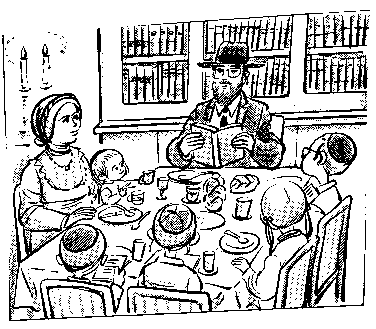 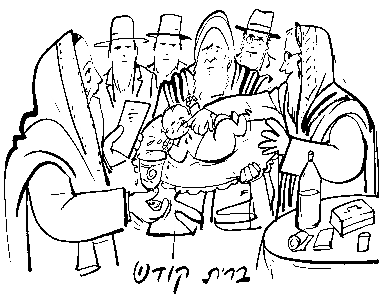 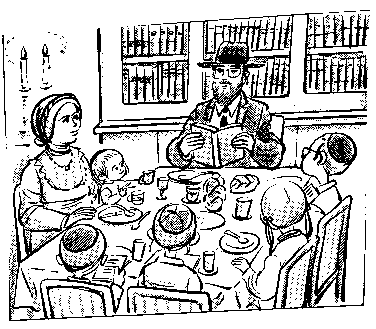 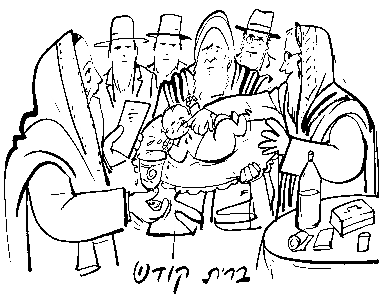 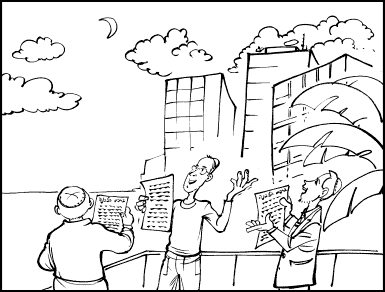 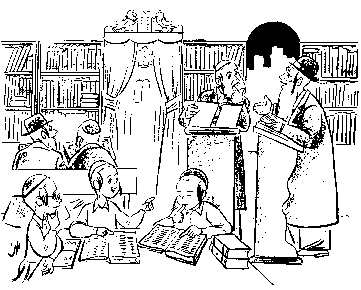 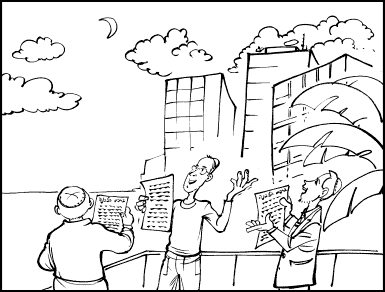 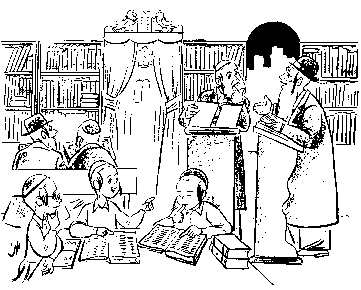 